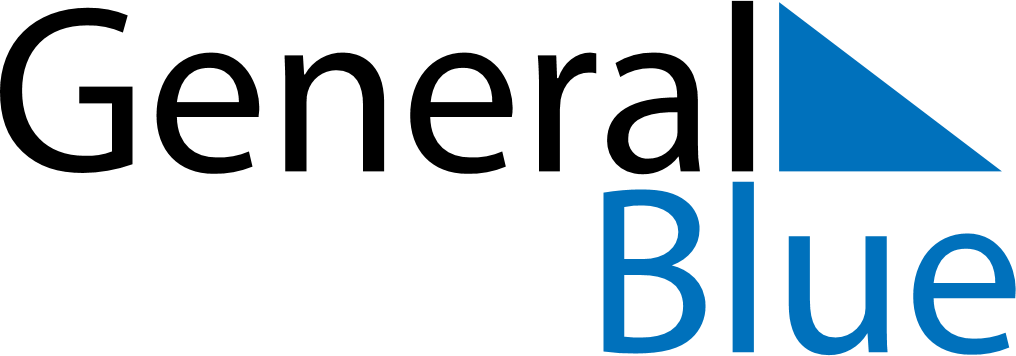 March 2027March 2027March 2027LesothoLesothoSundayMondayTuesdayWednesdayThursdayFridaySaturday12345678910111213Moshoeshoe Day1415161718192021222324252627Good Friday28293031Easter Monday